CONVOCAÇÃO Nº 10EDITAL UAPI/NEAD/UESPI Nº 004/2021 A Universidade Aberta do Piauí - UAPI, por intermédio da Pró-Reitoria de Ensino de Graduação – PREG e do Núcleo de Educação a Distância – NEAD, em conformidade com a Lei Nº 7.443, de 08 de janeiro de 2021, o Decreto nº 17.306, de 08 de agosto de 2017, art. 6º, XV, e, Decreto nº 17.548 de 18 de Dezembro de 2017, no uso de suas atribuições legais e em conformidade com a homologação do Resultado Final do EDITAL UAPI/NEAD/UESPI Nº 004/2021 do Curso de Bacharelado em Administração, na modalidade a distância, na Universidade Aberta do Piauí (UAPI) da Universidade Estadual do Piauí (UESPI), solicita apresentação dos bolsistas selecionados a fim de assinatura de Termo de Outorga (junto a FAPEPI), conforme relação abaixo, para enviar, no período de 20/09 a 23/09 de 2022, no seguinte endereço eletrônico copdoc.uapi@nead.uespi.br os seguintes documentos: RG, CPF, DIPLOMAS DAS TITULAÇÕES ACADÊMICAS EXIGIDAS, comprovante de endereço (que contenha bairro e CEP), cabeçalho do extrato bancário e cópia do último contracheque (no caso de servidor público), em ARQUIVO ÚNICO EM  PDF.BOLSA PARA PERFIL PROFESSOR FORMADORTeresina-PI, 08 de Setembro de 2022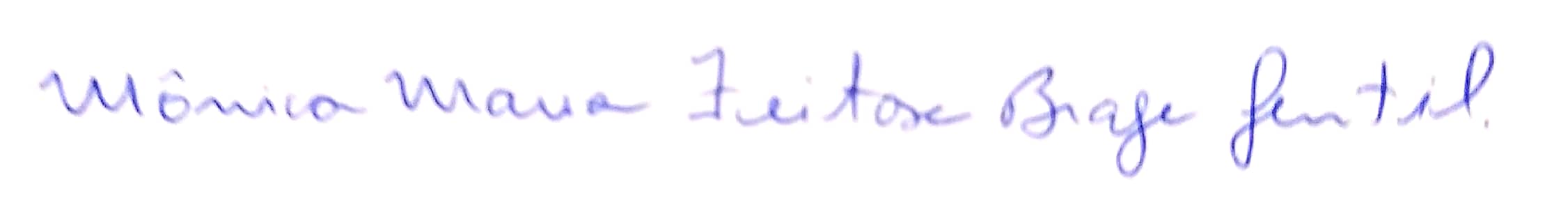 Prof° Dr. Mônica Maria Feitosa Braga GentilPró-Reitora de Ensino de Graduação Adjunta – PREG/UESPI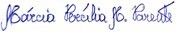 Profª Drª Márcia Percília Moura ParenteDiretora Geral do Núcleo de Educação a Distância – NEAD/UESPI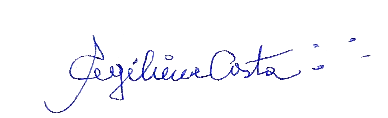 Profª Me. Ana Angélica Fonseca CostaCoordenadora Geral da Universidade Aberta do Piauí – UAPI/UESPIORDEMBOLSISTA  SELECIONADODISCIPLINA: NOÇÕES DE DIREITO PÚBLICO E PRIVADO (Vinculado a IES)SITUAÇÃO01CARLOS MENDES MONTEIRO DA SILVAClassificado(a)DISCIPLINA: PSICOLOGIA APLICADA (Não Vinculado a IES)01VALÉRIA RAQUEL ALCANTARA BARBOSAClassificado(a)